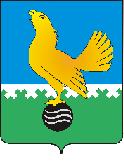 Ханты-Мансийский автономный округ-Юграмуниципальное образованиегородской округ город Пыть-ЯхАДМИНИСТРАЦИЯ ГОРОДАП О С Т А Н О В Л Е Н И ЕОт 18.01.2021										№ 23-паО внесении изменений в постановление администрации города от 18.04.2018 № 75-па «Об утверждении положения о кадровом резерве для замещения вакантных должностей муниципальной службы в администрации города Пыть-Яха»(в ред. от 19.03.2019 № 73-па,от 13.10.2020 № 419-па)	В соответствии с Законом Ханты-Мансийского автономного округа - Югры от 30.12.2008 № 172-оз «О резервах управленческих кадров в Ханты-Мансийском автономном округе – Югре», внести в постановление администрации города от 18.04.2018 № 75-па «Об утверждении положения о кадровом резерве для замещения вакантных должностей муниципальной службы в администрации города Пыть-Яха», следующие изменения:1.	В приложении к постановлению:1.1.	Слова «на замещение» заменить словами «для замещения».1.2.	Пункт 1.2. раздела I изложить в следующей редакции:«1.2. Кадровый резерв состоит из:-	резерва управленческих кадров для замещения в перспективе вакантных целевых управленческих должностей муниципальной службы первого заместителя главы города, заместителя главы города;-	кадрового резерва администрации города для замещения в перспективе вакантных должностей муниципальной службы высшей, главной и ведущей групп, учреждаемых для выполнения функции «руководитель», за исключением должностей муниципальной службы, указанных в абзаце втором настоящего пункта».1.3.	Подпункт «а» пункта 1.3. раздела I после слов «граждан Российской Федерации» дополнить словами «и граждан иностранных государств - участников международных договоров Российской Федерации, в соответствии с которыми иностранные граждане имеют право находиться на муниципальной службе».1.4.	В подпункте «б» пункта 2.3 раздела II слова «муниципальные службы» заменить словами «муниципальной службы»;1.5.	В приложении № 1 к Положению слова «вакантной должности» заменить словами «вакантных должностей».1.6.	В приложении № 2 к Положению слова «вакантной должности» заменить словами «вакантных должностей»; слова «в кадровый резерв муниципальных служащих» заменить словами «в кадровый резерв для замещения вакантных должностей муниципальной службы».	2.	Отделу по внутренней политике, связям с общественными организациями и СМИ управления по внутренней политике (О.В. Кулиш) опубликовать постановление в печатном средстве массовой информации «Официальный вестник».	3.	Отделу по информационным ресурсам (А.А. Мерзляков) разместить постановление на официальном сайте администрации города в сети Интернет. 	4.	Настоящее постановление вступает в силу после его официального опубликования.	5.	Контроль за выполнением постановления возложить на первого заместителя главы города.Глава города Пыть-Яха		                                А.Н. Морозов